Девіз роботи Міської школи молодого майстра    «Педагогічна майстерність – це високе мистецтво виховання і навчання, яке постійно удосконалюється, і доступне кожному педагогу, який працює за покликом душі і любить дітей» 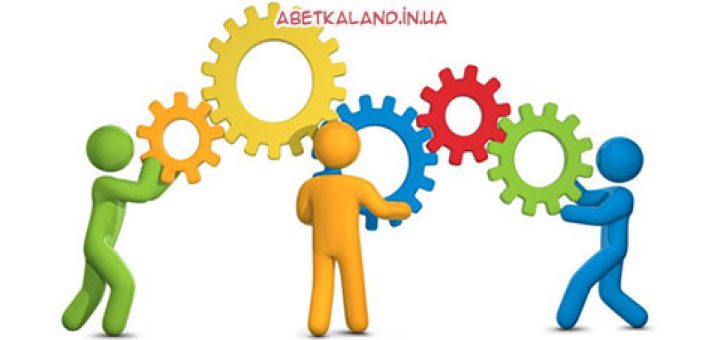 Організатори:Комунальна установа«Центр професійного розвитку педагогічних працівників Вінницької міської ради»               Комунальний заклад «Дошкільний  навчальний  заклад № 38 Вінницької міської ради»              Комунальний заклад «Дошкільний  навчальний  заклад № 43 Вінницької міської ради»Учасники:Молоді вихователі закладів дошкільної освіти  ВМТГ (ІІ-й рік роботи)Дата і час проведення:10 лютого 2022 р.13.30Організатори:Комунальна установа«Центр професійного розвитку педагогічних працівників Вінницької міської ради»               Комунальний заклад «Дошкільний  навчальний  заклад № 38 Вінницької міської ради»              Комунальний заклад «Дошкільний  навчальний  заклад № 43 Вінницької міської ради»Учасники:Молоді вихователі закладів дошкільної освіти  ВМТГ (ІІ-й рік роботи)Дата і час проведення:10 лютого 2022 р.13.30Організатори:Комунальна установа«Центр професійного розвитку педагогічних працівників Вінницької міської ради»               Комунальний заклад «Дошкільний  навчальний  заклад № 38 Вінницької міської ради»              Комунальний заклад «Дошкільний  навчальний  заклад № 43 Вінницької міської ради»Учасники:Молоді вихователі закладів дошкільної освіти  ВМТГ (ІІ-й рік роботи)Дата і час проведення:10 лютого 2022 р.13.30Комунальна установа«Центр професійного розвитку педагогічних працівників Вінницької міської ради»ПРЕС-РЕЛІЗ«Розвиток особистісної компетенції дошкільника в процесі організованої та самостійної предметно-практичної діяльності»Заняття «Міської  Школи молодого майстра» молодих вихователів  ЗДО     (2-й рік роботи) 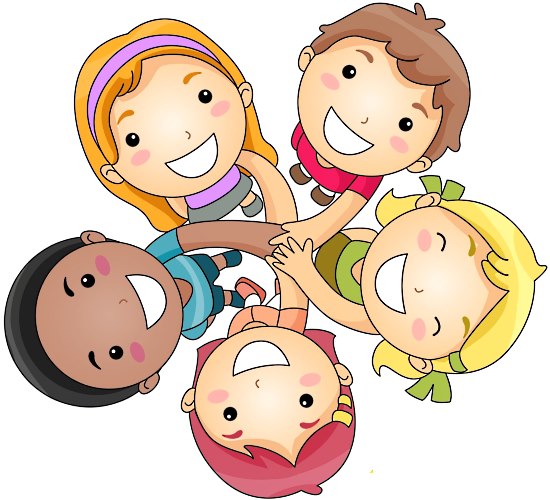            м.Вінниця            2022  Мета:   Сприяти підвищенню рівня поінформованості педагогів про особливості реалізації змісту освітніх напрямів Державного стандарту. Проаналізувати значення компетентнісного підходу в процесі освіти дітей, зумовленого реформуванням дошкільної освіти.Розглянути педагогічні умови, які сприяють формуванню особистісної зрілості дошкільників.Розкрити значення та можливості ігрової діяльності  гри для формування соціальної зрілості дошкільників . Удосконалювати фахову майстерність педагогів, активізувати їх творчий потенціал, розвивати критичне мислення.Мета:   Сприяти підвищенню рівня поінформованості педагогів про особливості реалізації змісту освітніх напрямів Державного стандарту. Проаналізувати значення компетентнісного підходу в процесі освіти дітей, зумовленого реформуванням дошкільної освіти.Розглянути педагогічні умови, які сприяють формуванню особистісної зрілості дошкільників.Розкрити значення та можливості ігрової діяльності  гри для формування соціальної зрілості дошкільників . Удосконалювати фахову майстерність педагогів, активізувати їх творчий потенціал, розвивати критичне мислення.Робоча програма	І. ОРГАНІЗАЦІЙНИЙ БЛОК1.Реєстрація учасників онлайн-заняття ІІ. ІНФОРМАЦІЙНО -ТЕОРЕТИЧНИЙ БЛОК1.  «Як підготувати дошкільників до реального життя: компетентнісний підхід» (Інформаційне повідомлення) –консультант КУ «ЦПРПП ВМР» Ніна Сокиринська.2. «Педагогічні умови  формування особистісної зрілості  дошкільників» (Оглядова інформація)- консультант КУ «ЦПРПП ВМР» Лариса Бондарчук.ІІІ. ПРАКТИЧНИЙ БЛОК1.« Стратегія особистого та професійного вдосконалення педагогів» (Психологічний дайджест) - практичний психолог КЗ «ДНЗ № 38 ВМР» Тетяна Хоронжук).2.« Гра як засіб формування соціальної компетентності у дітей дошкільного  віку»   (Педагогічний воркшоп) - вихователь –методист  КЗ «ДНЗ № 43 ВМР» Олена Орлик.3.« Soft skills: виховуємо приязні взаємини в дитячому колективі» (Методичний калейдоскоп)- вихователь – методист  КЗ «ДНЗ № 38 ВМР» Ольга Долганова.  4.«Здійснення інтегрованого підходу освітньої діяльності у процесі формування особистісної компетенції дошкільників» (Інтегроване заняття в старшій групі Як ми можемо збільшити кількість добра у світі»)-  вихователь  КЗ «ДНЗ № 43 ВМР» Альона Довбняк. https://youtu.be/7mzDmJVoJNoVІ. ПІДСУМКОВО-АНАЛІТИЧНИЙ БЛОК         Підведення підсумків роботи,          обмін думками та враженнями Лариса Бондарчук,Ніна Сокиринська,   консультанти КУ «ЦПРПП ВМР»2.« Гра як засіб формування соціальної компетентності у дітей дошкільного  віку»   (Педагогічний воркшоп) - вихователь –методист  КЗ «ДНЗ № 43 ВМР» Олена Орлик.3.« Soft skills: виховуємо приязні взаємини в дитячому колективі» (Методичний калейдоскоп)- вихователь – методист  КЗ «ДНЗ № 38 ВМР» Ольга Долганова.  4.«Здійснення інтегрованого підходу освітньої діяльності у процесі формування особистісної компетенції дошкільників» (Інтегроване заняття в старшій групі Як ми можемо збільшити кількість добра у світі»)-  вихователь  КЗ «ДНЗ № 43 ВМР» Альона Довбняк. https://youtu.be/7mzDmJVoJNoVІ. ПІДСУМКОВО-АНАЛІТИЧНИЙ БЛОК         Підведення підсумків роботи,          обмін думками та враженнями Лариса Бондарчук,Ніна Сокиринська,   консультанти КУ «ЦПРПП ВМР»